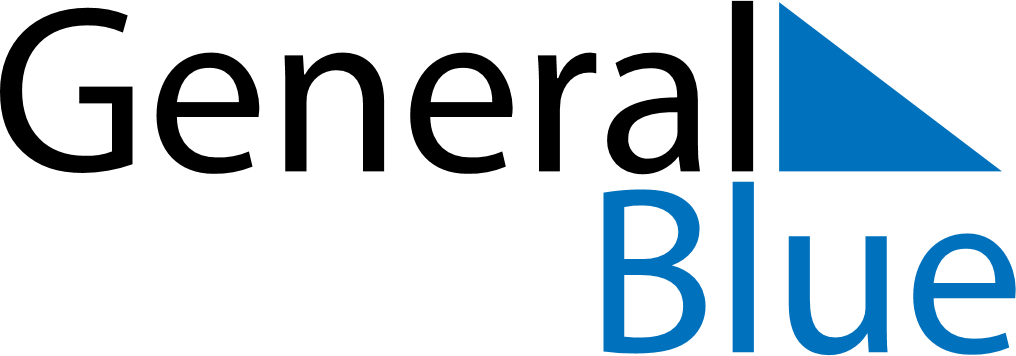 2025202520252025202520252025TogoTogoTogoTogoTogoTogoTogoJanuaryJanuaryJanuaryJanuaryJanuaryJanuaryJanuaryFebruaryFebruaryFebruaryFebruaryFebruaryFebruaryFebruaryMarchMarchMarchMarchMarchMarchMarchMTWTFSSMTWTFSSMTWTFSS123451212678910111234567893456789131415161718191011121314151610111213141516202122232425261718192021222317181920212223272829303124252627282425262728293031AprilAprilAprilAprilAprilAprilAprilMayMayMayMayMayMayMayJuneJuneJuneJuneJuneJuneJuneMTWTFSSMTWTFSSMTWTFSS12345612341789101112135678910112345678141516171819201213141516171891011121314152122232425262719202122232425161718192021222829302627282930312324252627282930JulyJulyJulyJulyJulyJulyJulyAugustAugustAugustAugustAugustAugustAugustSeptemberSeptemberSeptemberSeptemberSeptemberSeptemberSeptemberMTWTFSSMTWTFSSMTWTFSS1234561231234567789101112134567891089101112131414151617181920111213141516171516171819202121222324252627181920212223242223242526272828293031252627282930312930OctoberOctoberOctoberOctoberOctoberOctoberOctoberNovemberNovemberNovemberNovemberNovemberNovemberNovemberDecemberDecemberDecemberDecemberDecemberDecemberDecemberMTWTFSSMTWTFSSMTWTFSS12345121234567678910111234567898910111213141314151617181910111213141516151617181920212021222324252617181920212223222324252627282728293031242526272829302930312025 Holidays for Togo2025 Holidays for Togo2025 Holidays for TogoJan 1	New Year’s DayJan 13	Liberation DayMar 31	End of Ramadan (Eid al-Fitr)Apr 21	Easter MondayApr 27	Independence DayMay 1	Labour DayMay 29	Ascension DayJun 7	Feast of the Sacrifice (Eid al-Adha)Jun 9	Whit MondayJun 21	Day of the MartyrsAug 15	AssumptionSep 5	Birthday of Muhammad (Mawlid)Nov 1	All Saints’ DayDec 25	Christmas Day